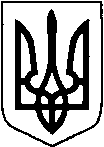 УКРАЇНАТЕТІЇВСЬКА МІСЬКА РАДАТЕТІЇВСЬКОГО  РАЙОНУ  КИЇВСЬКОЇ  ОБЛАСТІДВАДЦЯТЬ ЧЕТВЕРТА  СЕСІЯ  СЬОМОГО  СКЛИКАННЯ РІШЕННЯ   м. ТетіївПро надання громадянам дозволу на розробку технічної документації із землеустрою щодо встановлення (відновлення) меж земельних ділянок, для послідуючої передачі у власність,які розташовані на території Тетіївської міської ради                 Розглянувши заяви громадян, земельно-облікову документацію (ЗКК), на підставі рішення 25 сесії 7 скликання № 381 від 22.09.2017 року та керуючись пунктом 34 частиною 1 статті 26 Закону України «Про місцеве самоврядування в Україні», відповідно до статей 12, 118, 122, 186, перехідних положень Земельного кодексу України, Закону України «Про землеустрій» Тетіївська міська радаВИРІШИЛА :1.Надати дозвіл на розробку технічної документації із землеустрою щодо  встановлення (відновлення) меж земельних ділянок, для послідуючої передачі у власність в м. Тетієві- Чуркіні Ніні Іванівні по пров. Іскри,26  орієнтовною площею 0,15 га для будівництва та обслуговування жилого будинку, господарських будівель і споруд та ведення особистого селянського господарства   за рахунок земель комунальної власності  міської ради;- Панченко Наталії Іванівні по вул. Богдана Хмельницького,52  орієнтовною площею 0,10 га для будівництва та обслуговування жилого будинку, господарських будівель і споруд   за рахунок земель комунальної власності  міської ради;-  Нападовському Валерію Івановичу по вул. Калинова,9  орієнтовною площею 0,09 га для будівництва та обслуговування жилого будинку, господарських будівель і споруд   за рахунок земель комунальної власності  міської ради;-  Куксі Раїсі Володимирівні  по вул. Віктора Гуменюка,11  орієнтовною площею 0,15 га для ведення особистого селянського господарства   за рахунок земель комунальної власності  міської ради;-  Олійнику Івану Яковичу по вул. Робітничій,25  орієнтовною площею 0,06 га для будівництва та обслуговування жилого будинку, господарських будівель і споруд   за рахунок земель комунальної власності  міської ради;-  Кравчук Станіславі Броніславівні  по вул. Плоханівській,21  орієнтовною площею 0,06 га для будівництва та обслуговування жилого будинку, господарських будівель і споруд   за рахунок земель комунальної власності  міської ради;2.Надати дозвіл на розробку технічної документації із землеустрою щодо  встановлення (відновлення) меж земельних ділянок, для послідуючої передачі у власність в с. Стадниця-  Рибаку Ігорю Миколайовичу  по вул. Перемоги,8  орієнтовною площею 0,25 га для будівництва та обслуговування жилого будинку, господарських будівель і споруд за рахунок земель комунальної власності  міської ради;3.Надати дозвіл на розробку технічної документації із землеустрою щодо  встановлення (відновлення) меж земельних ділянок, для послідуючої передачі у власність в с. Бурківці-  Моргун Галині Миколаївні по вул. Надводського,41 орієнтовною площею 0,25га для будівництва та обслуговування жилого будинку, господарських будівель і споруд за рахунок земель комунальної власності  міської ради;4.Надати дозвіл на розробку технічної документації із землеустрою щодо  встановлення (відновлення) меж земельних ділянок, для послідуючої передачі у власність в с. Дібрівка-  Шило Наталії Сергіївні по вул. Весняній,16 орієнтовною площею 0,2261 га для будівництва та обслуговування жилого будинку, господарських будівель і споруд за рахунок земель комунальної власності  міської ради;-  Чайці Людмилі Іванівні по вул. Космонавтів,33 орієнтовною площею 0,25 га для будівництва та обслуговування жилого будинку, господарських будівель і споруд за рахунок земель комунальної власності  міської ради;-  Рибаку Петру Григоровичу  по вул. Садовій,43 орієнтовною площею 0,18 га для будівництва та обслуговування жилого будинку, господарських будівель і споруд за рахунок земель комунальної власності  міської ради-  Демцюрі Юрію Миколайовичу   по вул. Середній,73 орієнтовною площею 0,29 га для будівництва та обслуговування жилого будинку, господарських будівель і споруд та ведення особистого селянського господарства  за рахунок земель комунальної власності  міської ради-  Бабюку  Олександру Миколайовичу  по вул. Скарбовій, 35  орієнтовною площею 0,25 га для будівництва та обслуговування жилого будинку, господарських будівель і споруд за рахунок земель комунальної власності  міської ради5.Надати дозвіл на розробку технічної документації із землеустрою щодо  встановлення (відновлення) меж земельних ділянок, для послідуючої передачі у власність в с. Горошків-  Квачук  Валентині Миколаївні   по вул. Садовій,29  орієнтовною площею 0,25 га для будівництва та обслуговування жилого будинку, господарських будівель і споруд за рахунок земель комунальної власності  міської ради6.Технічну документацію із землеустрою щодо встановлення (відновлення) меж земельних ділянок для послідуючої передачі у власність, направити на затвердження до Тетіївської міської ради.7.Контроль за виконанням даного рішення покласти на постійну депутатську комісію з питань регулювання земельних відносин, архітектури, будівництва та охорони навколишнього середовища (голова Касяненко В.М.)Міський  голова                                          Р. В. МайструкНачальник юридичного відділу                                                  Н. М. Складена24.10.2019 р№ 717 -24-VII